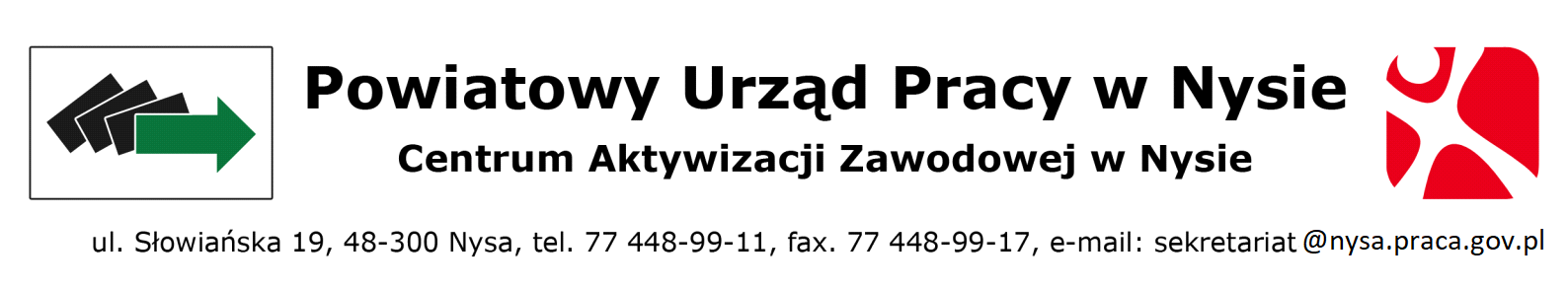 Załącznik 1
Nysa, dnia ................................
WNIOSEK O UDZIELENIE Z FUNDUSZU PRACY POŻYCZKI NA
SFINANSOWANIE KOSZTÓW SZKOLENIACzęść I wypełnia wnioskodawca

1. Nazwisko............................................................................... Imię ......................................................
2. PESEL .................................Nr dokumentu stwierdzającego tożsamość osoby ...................................
3. Adres zamieszkania ................................................................... Nr tel. ................................................
4. Zawód wyuczony ..................................................................................................................................
5. Zawód wykonywany .............................................................................................................................
6. Posiadane uprawnienia/umiejętności ..................................................................................................
7. Korzystałem/łam ze szkoleń/ egzaminów/ licencji* finansowanych przez PUP:      Tak /Nie
Nazwa kierunku szkolenia i rok ukończenia:
...................................................................................................................................................................
 KWOTA POŻYCZKI SZKOLENIOWEJ
1. Wnioskowana kwota pożyczki:..............................................................................................................
2. Nazwa szkolenia: .................................................................................................................................
.................................................................................................................................................................
3. Koszty szkolenia, w tym:
a) Kwota należna instytucji szkoleniowej ...............................................................................................
b) Kwota przewidzianych na finansowanie innych kosztów szkolenia ogółem .......................................
w tym:
- koszty ubezpieczenia od następstw nieszczęśliwych wypadków: .........................................................
- koszty przejazdu lub zakwaterowania, jeżeli szkolenie odbywa się w innej miejscowości
niż miejsce zamieszkania: .........................................................................................................................
- koszty badań lekarskich: ........................................................................................................................
- koszty egzaminów: .................................................................................................................................
e) Inne koszty ............................................................................................................................................4) Ogółem koszty szkolenia ......................................................................................................................INFORMACJE O PLANOWNYM SZKOLENIU FINANSOWANYM W
RAMACH POŻYCZKI
1. Nazwa instytucji szkoleniowej..............................................................................................................
...................................................................................................................................................................
2. Adres instytucji szkoleniowej ................................................................................................................
3. Nazwa szkolenia ....................................................................................................................................
...................................................................................................................................................................
4. Rodzaj kwalifikacji, umiejętności zawodowych, które nabywa uczestnik szkolenia .............................
..................................................................................................................................................................
5. Termin realizacji szkolenia:
Data rozpoczęcia .......................................................................................................................................
Data zakończenia ......................................................................................................................................
*informacje o planowanym szkoleniu należy dołączyć do wniosku w formie zaświadczenia z
instytucji szkoleniowej.CELOWOŚĆ POŻYCZKI
Uzasadnienie celowości w załączeniu przedkładam (zaznaczyć właściwe):
□ Deklaracja zatrudnienia (załącznik nr 2)
□ Badanie rynku-oświadczenia co najmniej trzech pracodawców o możliwości ubiegania się
o pracę po ukończeniu wskazanego szkolenia (załącznik nr 3)
□ Deklaracja osoby bezrobotnej o zamiarze rozpoczęcia działalności gospodarczej
po ukończeniu szkolenia (załącznik nr 4)PROPOZYCJE WNIOSKODAWCY DOTYCZĄCE WARUNKÓW
SPŁATY POŻYCZKI
1. Planowany termin spłaty pożyczki ........................................................................................................
2. Wysokość miesięcznych rat ..................................................................................................................
3. Liczba rat ...............................................................................................................................................OŚWIADCZENIE WSPÓŁMAŻONKA O WYRAŻENIU ZGODY NA ZACIĄGNIĘCIE POŻYCZKI SZKOLENIOWEJ
Dane współmałżonka:
Imię i nazwisko .....................................................................................................................................................
Adres zamieszkania ....................................................................................................................................................
Seria i numer dowodu osobistego ........................…………….. PESEL...........................................
Oświadczam, że wyrażam zgodę na zaciągnięcie przez moją żonę/mojego męża * pożyczki na
sfinansowanie kosztów szkolenia w wysokości .....................................................................................
słownie ....................................................................................................................................................
oraz dokonywania spłat na warunkach określonych umową.
...................................................
(czytelny podpis współmałżonka)
*niepotrzebne skreślićOŚWIADCZENIE WNIOSKODAWCY DOTYCZĄCE INNYCH
ZOBOWIĄZAŃ FINANSOWYCH
1. Nie ciążą/ciążą* na mnie zobowiązania finansowe wynikające z zaciągniętych
kredytów w wysokości ...................................... wobec ..........................................................................Termin spłaty do ............................
2. Nie jestem/jestem * poręczycielem zobowiązania w wysokości ..........................................................
* niepotrzebne skreślić
Niniejsze oświadczenie składam pouczony(a) o odpowiedzialności karnej z art. 233 §1
Kodeksu Karnego: „Kto składając zeznanie mające służyć za dowód w postępowaniu
prowadzonym na podstawie ustawy, zeznaje nieprawdę lub zataja prawdę, podlega karze
pozbawienia wolności do lat 3”.
...................................................
(Data i podpis wnioskodawcy)
JAKO ZABEZPIECZENIE SPŁATY POŻYCZKI PROPONUJĘ
(zaznaczyć odpowiedni punkt i wypełnić odpowiednie rubryki):
1. Poręczenie dwóch osób wg. prawa cywilnego (dochód poręczyciela/poręczycieli
3.500 zł brutto)
a) .............................................................................................................................................................
b) ............................................................................................................................................................./nazwisko i imię, adres zamieszkania, nr dowodu osobistego/
2. weksel z poręczeniem wekslowym (jeden poręczycie dochód 3.500 zł brutto).................................................................................................................................................
(Data i podpis wnioskodawcy)Część II wypełnia Powiatowy Urząd Pracy w Nysie
1. Opinia specjalisty ds. rozwoju zawodowego:
................................................................................................................................................................
................................................................................................................................................................
......................................................................................................................................................................................................................................................................................................................................
…………………………….......................................................................................................................................................................................................................................................................................................................................................................................................................................................................................................................................................................................................................................................................................................................................................................................................................................................................................................................................................................................................................................................................................................................................................
………………………………………………………………………………………………(data) (podpis i pieczęć specjalisty ds. rozwoju zawodowego)OPINIA KOMISJI Z DNIA _________________     _:____________________________KOMISJA W SKŁADZIE:Przewodniczący komisji                                                     ______         ______________________Zastępca przewodniczącego                                               ______         ______________________Członek komisji                                                       _________________________________                                                                             ________________________________                                                                                          ( Dyrektor PUP w Nysie )
Załączniki:
1. Deklaracja zatrudnienia (załącznik nr 2).
2. Badania rynku – oświadczenia co najmniej trzech pracodawców o możliwości
ubiegania się o pracę po ukończeniu wskazanego szkolenia (załącznik nr 3).
3. Deklaracja osoby bezrobotnej o zamiarze rozpoczęcia działalności
gospodarczej po ukończeniu szkolenia (załącznik nr 4).
4. Zaświadczenie z instytucji szkoleniowej.Załącznik nr 2
Deklaracja pracodawcy o zatrudnieniu bezrobotnego po ukończeniu
szkolenia
...................................
(pieczątka firmy)
Oświadczam, że Pan/Pani .....................................................................................................................................................
zostanie zatrudniony/a na stanowisku ....................................................................................................................................................
po szkoleniu w zakresie:
.....................................................................................................................................
Zobowiązuję się zatrudnić w/w osobę bezrobotną najpóźniej w ciągu 30 dni od zakończenia
szkolenia/uzyskania uprawnień
na okres ...................................................................................................................................................
Dane osoby do kontaktu w sprawie zatrudnienia po zakończeniu szkolenia:
..................................................................................................................................................... 
(imię i nazwisko, nr telefonu).
...............................................
(pieczęć i podpis pracodawcy)
Uwaga!
1. Niewywiązanie się ze złożonego zobowiązania będzie brane pod uwagę w przypadku chęci
skorzystania z usług i instrumentów rynku pracy w Urzędzie Pracy w Nysie, jak również
podczas kolejnych składanych deklaracji innym uczestnikom.
2. Informujemy, iż po zakończonym szkoleniu pracodawca będzie zobowiązany do złożenia
krajowej oferty pracy w tutejszym Urzędzie.Załącznik nr 3
..........................
(pieczątka firmy)
Badanie rynku dotyczące celowości skierowania na szkolenie w zakresie:
„.................................................................................................................................................”
Niniejszym oświadczam, że kwalifikacje, jakie uzyska Pan/Pani
................................................................................................................................................
(imię i nazwisko)
po szkoleniu w w/w zakresie dają możliwość ubiegania się o pracę na stanowisku
.....................................................................................................................................................
(nazwa stanowiska)
w przypadku posiadania wolnych miejsc pracy.
.........................................
(pieczęć i podpis pracodawcy).Załącznik nr 4
Deklaracja osoby bezrobotnej o zamiarze rozpoczęcia działalności
gospodarczej po ukończeniu szkolenia
1. Zobowiązuję się po ukończeniu wskazanego szkolenia rozpocząć prowadzenie
działalności gospodarczej w okresie do 30 dni od dnia ukończenia szkolenia:
....................................................................................................................................................
...................................................................................................................................................
..................................................................................................................................................... 
(rodzaj planowanej działalności gospodarczej)
2. Uzasadnienie celowości odbycia wskazanego szkolenia do prowadzenia planowanej
działalności gospodarczej:
.................................................................................................................................................
..................................................................................................................................................
.................................................................................................................................................
..................................................................................................................................................
.....................................................................................................................................................
...................................................................................................................................................
3. Działania podjęte w celu otwarcia działalności gospodarczej:
..................................................................................................................................................
.................................................................................................................................................
.................................................................................................................................................
...................................................................................................................................................
4. Przedmiot i miejsce planowanej działalności:
...................................................................................................................................................
...................................................................................................................................................
..................................................................................................................................................
.....................................................................................................................................................
5. Szacunkowy koszt uruchomienia działalności gospodarczej:.....................................................................................................................................................
6. Źródło finansowania: .....................................................................................................................................................
7. Zobowiązuję się powiadomić PUP w Nysie o rozpoczęciu działalności gospodarczej w
ciągu 7 dni od daty jej rozpoczęcia.
................................ ........................................
(miejscowość, data) (podpis bezrobotnego)
OŚWIADCZENIE PORĘCZYCIELAŚwiadomy odpowiedzialności karnej za składanie nieprawdziwych danych z art. 233 kodeksu karnego („Kto, składając zeznanie mające służyć za dowód w postępowaniu sądowym lub  w innym postępowaniu prowadzonym na podstawie ustawy, zeznaje nieprawdę lub zataja prawdę, podlega karze pozbawienia wolności od 6 miesięcy do lat 8”)Ja niżej podpisany/a ………………………………………………………………………….……………………………………………………………………………(imię i nazwisko poręczyciela)zam. ………………………………………………..……………………………………………………………………………………………..(adres poręczyciela)PESEL ..........................................I   Oświadczam, że uzyskuję średnio miesięcznie dochód netto z tytułu: *Zatrudnienia w …….…………………………………………………………………………………………………….…..…………………….………………………………………………………………………………………………………………………………………………….……….( pełna  nazwa  zakładu  pracy, jego  adres, numer telefonu do kadr lub właściciela)od dnia ........................... na stanowisku ……………………………………………………………………………………..………Umowa z w/w zawarta jest:       na czas nieokreślony ,      na czas określony do dnia  …………………………Średnie miesięczne wynagrodzenie netto  z ostatnich 3 miesięcy wynosi ………….…zł słownie..........................................................................................................................................Powyższe wynagrodzenie:*   ⁪ nie jest obciążone z tytułu wyroków sądowych lub innych tytułów … jest obciążone  kwotą ……….………….……….  z  tytułu* ⁭ pożyczki ⁭ ⁭kredytu, inne.............................. Wysokość  miesięcznego obciążenia wynosi ………………. ostateczny termin spłaty …………………..………...Oświadczam, że :*   znajduje  się w  okresie wypowiedzenia umowy o pracę                                      nie  znajduje  się w  okresie wypowiedzenia umowy o pracęPobierania renty/emerytury oświadczam, że uzyskuję średnio miesięcznie dochód netto w kwocie ………………………………….…......słownie……………………………………………………………………………………………………………………………..…………….Prowadzenia działalności gospodarczejoświadczam, że uzyskuję średnio dochód netto, z  ostatnich 6 miesięcy w kwocie .............................słownie ……………………………………………………………………………………………………………………………………..……...forma prawna prowadzonej działalności gospodarczej ……………………………………………….......................sposób opodatkowania prowadzonej działalności gospodarczej …………………………………………..............numer NIP ............................................................................................................................................ numer REGON …………….........................................................................................................................Oświadczam, że nie zalegam/zalegam* ze składkami w ZUS i opłatami w Urzędzie SkarbowymInnych źródeł (podać jakich)...............................................................................................................................................................II   Oświadczam, że:*- nie jestem zadłużony(a) w bankach i innych instytucjach finansowych,- posiadam zadłużenie w wysokości raty miesięcznej …………………… zł data ostatniej raty………………….z tytułu (gdzie)…………………………….…………………………..………………………………….…………………..……………………………………………………………………………………………………………………………………….….…………………………………………………………..……………………………………………………………………….…………..……III Oświadczam, że:- nie posiadam żadnych długów objętych tytułami egzekucyjnymi oraz nie toczą się w stosunku do mnie żadne postępowania sądowe lub administracyjne dotyczące niespłaconych zobowiązań pieniężnych, jak również nie są prowadzone przeciwko mnie żadne postępowania z tytułu egzekucji sądowej i administracyjnej.- nie poręczam w Powiatowy Urząd Pracy w Nysie żadnych umów cywilnoprawnych (umowa                       o przyznanie jednorazowo środków na rozpoczęcie działalności, umowa o doposażenie lub wyposażenie stanowiska pracy), które obowiązują.- zobowiązania z tytułu niniejszej umowy wykonam niezwłocznie po zawiadomieniu mnie przez tutejszy Urząd o nie przestrzeganiu warunków umowy, a tym samym obowiązku zwrotu pobranych środków w terminie podanym przez Powiatowy Urząd Pracy w Nysie.- powiadomię niezwłocznie o każdym przypadku zmiany miejsca pobytu wskazując dokładnie miejsce zamieszkania lub zmiany miejsca pracy, pod rygorem uznania za doręczenie pism wysłanych na adres podany   w niniejszym oświadczeniu.V  Stan cywilny: pozostaję w związku małżeńskim/nie pozostaję w związku małżeńskim *.		   obowiązuje/ nie obowiązuje mnie małżeńska wspólność majątkowa *.                                                                                                                                               ……………………….....…………………….                                                                                                           Data i czytelny podpis poręczyciela* niepotrzebne skreślićDo wglądu należy przedstawić odpowiednio:Zaświadczenie o wynagrodzeniu za ostatnie 3-miesiace.Decyzję o wysokości emerytury/renty.Zaświadczenie PIT o wysokości osiągniętego dochodu/przychodu (dotyczy osób prowadzących działalność gospodarcza).Wypełnia Powiatowy Urząd Pracy w NysiePotwierdzam własnoręczność podpisem:Klauzula informacyjna w związku z przetwarzaniem danych osobowychZgodnie z art. 13 Rozporządzenia Parlamentu Europejskiego i Rady (UE) 2016/679 z dnia 27 kwietnia 2016 r. w sprawie ochrony osób fizycznych w związku z przetwarzaniem danych osobowych i w sprawie swobodnego przepływu takich danych oraz uchylenia dyrektywy 95/46/WE (Dz. Urz. UE.L Nr 119),zwanego dalej RODO Powiatowy Urząd Pracy w Nysie informuje, że:Administratorem danych, w tym danych osobowych jest Powiatowy Urząd Pracy w Nysie mający siedzibę przy ul. Słowiańskiej 19, 48-300 Nysa, reprezentowany przez Dyrektora Powiatowego Urzędu Pracy w Nysie.Dane, w tym dane osobowe przetwarzane są zgodnie z art. 6 ust. 1 pkt e RODO dla celów realizacji zadania publicznego ujętego w ustawie z dnia 20 kwietnia 2004 r. o promocji zatrudnienia i instytucjach rynku pracy (Dz. U. z 2018r. poz.1265 i 1149) i aktach wykonawczych wydanych na jej podstawie.Odbiorcą danych osobowych są podmioty, którym Administrator przekazuje dane osobowe na podstawie przepisów prawa.Dane, w tym dane osobowe związane z realizacją form wsparcia dla Pana(i) będą przechowywane przez okres niezbędny do zakończenia danej formy wsparcia oraz przez okres przechowywania dokumentacji, określony w odrębnych przepisach.Panu(i) przysługuje prawo dostępu do treści swoich danych oraz ich poprawienia i sprostowania oraz  w zakresie wynikającym z przepisów do usunięcia, ograniczenia przetwarzania, wniesienia sprzeciwu wobec ich przetwarzania.Panu(i) przysługuje prawo wniesienia skargi do organu nadzorczego właściwego do przetwarzania danych osobowych.Dane kontaktowe do Inspektora Ochrony Danych: a.przystal@pup.nysa.pl.                                                                                                                              ………………….....…………………….                                                                                                                    czytelny podpis poręczycielaNa termin podpisania umowy muszą stawić się poręczyciele wraz ze swoimi małżonkami (wszyscy w jednym terminie)